HintergrundwissenSyrienGemeinschaftskunde, J2 vierstündig, Herr Lauber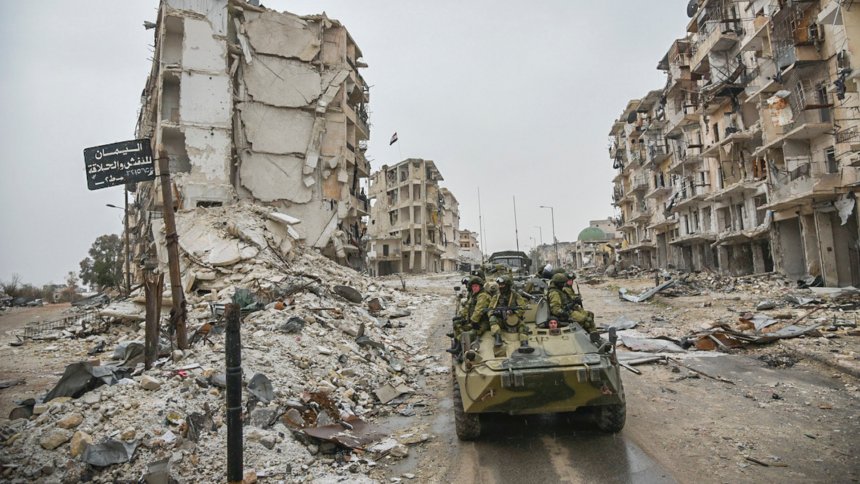 Inhaltsverzeichnis(Wird ergänzt)Chronik3	Verlauf 20114 	Verlauf 20125	Verlauf 20136	Verlauf 20148	Verlauf 201510	Verlauf 201613	Verlauf 201716	Verlauf 2018Chronik: Verlauf 2011Chronik: Verlauf 2012Chronik: Verlauf 2013Chronik: Verlauf 2014Chronik: Verlauf 2015BILANZ:4,6 mio. syrische Flüchtlinge, davon 2,5 mio. in der TürkeiWeitere 6,6 mio. geflohen (Flüchtlinge innerhalb Syriens?)Chronik: Verlauf 2016Chronik: Verlauf 2017Chronik: Verlauf 2018Innerhalb SyrienAußerhalb SyrienJanuar/Februar 2011Januar/Februar 2011Erste Aufstände der syrischen OppositionAnfänglich nur kleine Demonstrationen→ VerhaftungenMärz 2011März 2011Proteste werden mit Gewalt beendet→ Ausschreitungen, Gebäude werden angezündet, Demonstranten getötet→ Premierminister & Kabinett treten zurrückApril 2011April 201122.04. bisher größten Demonstrationen, Sicherheitskräfte töten über 70 Menschen, mehrere Städte werden abgeriegelt, Militär setzt Panzer ein→ Erste FlüchtlingeAssad ist Alawit und steht den Schiiten sehr nahe, Bevölkerungsmehrheit ist sunnitisch,Trennung des Volkes von Assad und seinen Unterstützern (Regime, Schiiten im Land)Bis Juli 2011Spezialeinheiten aus dem Iran (schiitisches Regime) unterstützen syrische Regierung und die Hisbollah (schiitische Islamisten Gruppe)Juli 2011Juli 2011Tausende syrische Soldaten desertieren, Bildung der „Freien Syrischen Armee“Flüchtlingszahl geht in die TausendenTürkei beginnt die Errichtung von FlüchtlingslagernOktober bis Ende des Jahres 2011Oktober bis Ende des Jahres 2011Aus den Protesten entwickelt sich ein BürgerkriegAssad Soldaten vs. Freie syrische Armee & Rebellengruppen8 000 syrische Flüchtlinge außerhalb des LandesInnerhalb SyrienAußerhalb SyrienJanuar 2012Januar 2012Bombardierung der Stadt Homs durch die RegierungstruppenNeue Terroristengruppen (Al-Nusra-Front → Ableger der Al-Qaida im Irak) Schläge gegen Assad, immer mehr Morde an Christen (laut Kurden auch durch FSA)März 2012März 2012Vereinbarter Waffenstillstand (erfolglos)Assad greift Siedlungen an → zehntausende FlüchtlingeImmer wieder Massaker April 2012April 2012Laut UNHCR 50000 + FlüchtlingeJuni 2012Juni 2012Erste Friedenskonferenz in Genf, Vetomächte, Türkei und Teile der Arabischen Liga beteiligt→ Forderung nach Übergangsregierung aus Assad und RebellenJuli 2012Juli 2012Regierung attackiert Aleppo100.000+ Flüchtlinge außerhalb SyriensEnde 2012Ende 2012500.000 Syrier außerhalb ihres LandesInnerhalb SyrienAußerhalb SyrienApril 2013April 2013Streit zwischen „Al-Nusra-Front“ und „Islamischer Staat im Irak“ um syrischen Ableger„Islamischer Staat“ bekämpft erfolgreich Assads Truppen (+ andere Aufständische), erobert Städte → MassakerAugust 2013August 2013„ISIS“ erobert Raqqa, Raqqa wird zum HauptquartierSeptember 2013September 2013Streit um Einsatz von Chemiewaffen zwischen Rebellen und Regierung → UN: Regime ist verantwortlichDamaskus will Chemiewaffen vernichtenNovember 2013November 2013Islamistenvereinigung „Islamische Front“ bildet sich = große Bewaffnete Gruppe der Aufständischen, Geld von GolfstaatenDezember 2013Dezember 2013Regierung attackiert Aleppo2,3 mio. Syrier haben ihre Heimat verlassen, Zahl der Flüchtlinge nach Europa steigt (v.a. Ungarn und Bulgarien),v.a. Deutschland, Schweden und Italien nehmen viele syrische Flüchtlinge aufMartin Schulz (EU- Parlamentspräsident):Mehr Flüchtlinge aufnehmenEnde 2013Ende 2013Armee + Rebellen kämpfen um AleppoIslamisten kämpfen gegen Assads Soldaten (mithilfe internationaler Dschihadisten)ISIS hat Kontrolle über große Teile SyriensInnerhalb SyrienAußerhalb SyrienAnfang 2014Anfang 2014Umgebung von Aleppo: syrische Armee wirft Fassbomben ab → Gefahr für ZivilistenLaut UN: syrische Regierung tötet Zivilisten und foltert Kinder, Rebellengruppen rekrutieren KinderJanuar: Deutschland will syrische Chemiewaffen vernichtenFebruar: Genf: internationale Syrien-Friedenskonferenz scheitertApril 2014April 2014„IS“ erobert Provinzhauptstadt Deit al-Zor→viele Ölfelder→Fluss Euphrat: Landwirtschaft→wichtiger Verkehrsknotenpunkt→ „IS“ kontrolliert 1/3 der Fläche SyriensJuni 2014Juni 2014Führer der Terror-Organisation „ISIS“ erklärt kontrollierte Gebiete zum Kalifat → Umbenennung in Islamischer StaatIS-Terroristen: Enthauptung + Kreuzigung von GegnernJuli 2014Juli 2014Damaskus: Baschar al Assad tritt 3 Amtszeit als Präsident anSeptember 2014September 2014Kurdische Stadt Kobanĕ (grenzt an Türkei): kurzzeitige Eroberung durch IS, Zurückeroberung durch kurdische Milizen→ 130.000 Flüchtlinge in TürkeiUS- Luftwaffe: beginnt Angriffe auf Stellungen des IS + Kampfflugzeuge aus Jordanien, Bahrein, Saudi-Arabien, Vereinigten Arabischen EmiratenOktober 2014Oktober 2014Amnesty International: über 3 mio. Flüchtlinge Türkei: 1,6 mio.Libanon (4 mio. Einwohner): 1,1 mio.Jordanien: 620.000In Syrien: 6,5 mio.Bis Dezember 2014Bis Dezember 2014 40.000 Asylanträge in DeutschlandEuropa: Probleme mit Flüchtlingen (Ungarn 3 Flüchtlinge pro 1000 Einwohner)UN: 3,7 mrd. US-Dollar für humanitäre Hilfe nach Syrien, die Hälfte fehltTürkei: 4 mrd.  Dollar für Flüchtlingshilfe, bisher 250 mio. von außerhalb, davon 190 mio. von der EUInnerhalb SyrienAußerhalb SyrienJanuar 2015Januar 2015In Kobanĕ: kurdische Milizen vertreiben IS-KämpferAlle Seiten berichten von militärischen Erfolgen→ von kurzer DauerUN berichten von: 220.000 Toten, 3,8 mio. Syrer sind geflohenUNHCR berichtet von: 7,6 mio. VertriebenenTürkisches Militär sieht von außen zuMai 2015Mai 2015Islamistische Rebellen übernehmen die syrische Provinz Idlib vollständig. Es ist ein Zusammenschluss der Ahar al-Scham und weiteren Gruppen, auch Al-Nusra-Front. Syrische Armee wird vertrieben. Antike Stadt Palmyra wird von Terroristen des „IS“ besetzt.Juli 2015Juli 2015Türkische Stadt Suruc: Selbstmordattentat (IS), 34 Tote→Proteste durch Kurden gegen türk. Regierung→türk. Regierung beendet Waffenstillstand mit PKK, militärische Gewalt gegen PKKAugust 2015August 2015150.000 Flüchtlinge haben Ungarn erreichtUN: 250.000 Todesopfer (geschätzt)Deutschland: syrische Flüchtlinge werden nicht mehr in andere EU-Staaten zurückgeschickt → Syrier versuchen über Ungarn und Österreich nach Deutschland zu kommenSeptember 2015September 2015Frankreich: erste Luftangriffe auf IS-StellungRussland: beginnt mit Luftangriffen auf Assad-Gegner, will das Assad Regime schützen, mehrere hundert Tote10.000 Flüchtlinge innerhalb weniger Tage nach Deutschland gekommen→ Grenzkontrollen in Österreich & Deutschland, Zugverkehr wird für Organisation der Verteilung gestopptNach langen Verhandlungen wird EU einig, wie die Flüchtlinge verteilt werden.Oktober 2015Oktober 2015Trotz Luftunterstützung gelingt es nicht Gebiete von Rebellen zurückzuerobernImmer mehr Panzerabwehrkanonen (amerikanische Produktion)Ungarn: grenzen zu Slowenien, Kroatien und Serbien geschlossenDeutschland: Problem bei der Unterbringung der FlüchtlingeWien:  Treffen der Außenminister, der Länder, die direkte oder indirekte Rolle im Bürgerkrieg spielen31.10. russisches Passagierflugzeug stürzt über Sinai ab. IS bekennt sich zum Bombenanschlag November 2015November 2015Anschläge in Paris: 130 Tote, „IS“ bekennt sich zum Anschlag → Frankreich verstärkt Luftangriffe2. Syrische Konferenz: keine Einigung über Zukunft von AssadTürkisches Kampfflugzeug schießt russischen Bomber abTürkei soll Grenzen besser sichern, EU will 3. Mrd. stellenDezember 2015Dezember 2015Anschläge des IS auf Homs: 40 ToteErstmals britische LuftanschlägeDeutsche Luftunterstützung (Aufklärungsflugzeuge)Zivile + bewaffnete Oppositionsgruppen treffen sich, keine EinigungRebellen überlassen der Regierung HomsInnerhalb SyrienAußerhalb SyrienJanuar 2016Januar 2016Hungerkatastrophe in belagerten OrtschaftenLebensmittellieferungen nach Madaya (durch UN-Vereinbarung) und an zwei weitere Dörfer11.01. Lebensmittellieferungen erreichten Orte31.01. Anschläge des „IS“ in Damaskus, fast 60 Menschen sterbenAnfang des Monats: viele Flüchtlinge in Griechenland, Türkei schützt Grenzen nicht ausreichend29.01. Verhandlungen zw. syrischer Regierung & Hohem Verhandlungskomitee der Opposition (Genf)→ schwierige Gespräche: Regierungstruppen verzeichnen Erfolge gegen Aufständische, Regierungstruppen durch Russland und Iran unterstützt. Februar 2016Februar 2016Zehntausende Menschen fliehen zur türkischen Grenze → dürfen sie nicht überqueren470.000 Todesopfer & 1,9 mio. VerletzteMitte Februar: Türkei greift kurdische Milizen im Südwesten Syriens an21.02. IS-Terroristen töten etwa 120 Menschen27.02. Waffenruhe ermöglicht Friedensgespräche, Kämpfe gegen terroristische Gruppen gehen weiter03.02. Friedensgespräche werden ausgesetzt (Genf) Grund: Offensive der Regierungstruppen und russischen VerbündetenEuropäische Länder erschweren Weiterreise von Flüchtlingen auf der Balkanroute, Rückstau von Flüchtlingen führt zu Chaos11.02. Vertreter von UN-Mitgliedern treffen sich in Münchenwollen Hilfsgüter ins Land schaffenWaffenruhe & Verhandlungen ermöglichenKampf gegen IS & Al-Nusra-Front50 Menschen sterben, die Türkei beschuldigt Russland Luftangriffe auf medizinische Einrichtungen durchgeführt zu habenMärz 2016März 201607.03. Das Hohe Verhandlungskomitee der Opposition erklärt Bereitschaft die Friedensgespräche mit der Regierung aufzunehmen. Voraussetzung: Waffenstillstand wird konsequent eingehalten07.03. EU-Türkei-Gipfel zur Flüchtlingskrise in BrüsselSyrische Flüchtlinge aus Griechenland in Türkei zurückführen Geordnete Aufnahme von Syrern in EUEnde der Visapflicht für Türken (bis Ende Juli)EU-Beitrittsverhandlungen sollen ausgeweitet werdenSchnellere Auszahlung der 3. Mrd.€ FlüchtlingshilfeApril 2016April 201627.04. Krankenhaus in Syrien wird bombardiert:  Russland und Syrien weisen Verantwortung von sich, USA beschuldigt syrische ArmeeMai 2016Mai 2016Anfang Mai: Rebellen beschießen WohngebieteMitte Mai: Schwere Kämpfe zwischen syrischen Truppen und IS-Kämpfern05.05. Resolution Großbritanniens, mit der der UN-Sicherheitsrat die Gewalt gegen Zivilisten verurteilen soll, wird von Russland abgelehnt30.05. Friedensgespräche in Genf sind für gescheitert erklärt→ Gründe: mangelnde Friedensbereitschaft des Assad-Regimes, fehlender Wille eigene Resolutionen durchzusetzenJuni 2016Juni 2016Regierungstruppen bekämpfen „IS“Russland greift amerikanische Stellung an→ Russland beschuldigt USA, ihnen falsche Informationen über Standorte gegeben zu habenJuli 2016Juli 201617.01. Rebellengruppen von Nachschub abgeschnitten durch Belagerungsring der syr. ArmeeEnde Juli Angebot der Regierung an Rebellen Stadt zu verlassen, Aufständische gehen nicht darauf einSeptember 2016September 201680 Regierungssoldaten sterben bei Angriffen von Flugzeugen der USA, GB und Dänemark22.09. Ergebung der Aufständischen – neue Offensive auf Aleppo10.09. von Russland und USA vereinbarte Waffenruhe → Start 12.09. (ausgeschlossen IS und Al-Nusra-Front)19.09. Ende der Waffenruhe29.09. schwere Vorwürfe des UN-Nothilfekoordinators gegen: Syrische Regierung, Aufständische, UN-SicherheitsratOktober 2016Oktober 2016Aufständische erobern Dabig von „IS“ zurück (wichtige Bedeutung für Muslime) 20.10. einseitige Waffenruhe der Armee22.10. erneute KämpfeAufständische wollen Belagerungsring durchbrechen15.10. Friedensgespräche zwischen USA und Russland OHNE ErgebnisNovember 2016November 201615.11. große Operation Russlands gegen Aufständische und IS-KämpferRegierungstruppen erobern weitere Gebiete → 70.000 FlüchtlingeDezember 2016Dezember 201609.12. trotz veränderter Waffenruhe weitere Kämpfe→ 100.00 Flüchtlinge, hunderte Männer verschwunden„IS“ erobert weitere StädteSyrische Soldaten töten Zivilisten13.12. Regierung erobert Aleppo, erstmals seit 2012 völlig unter der Kontrolle der RegierungWasser wird knapp → gegenseitige Beschuldigungen Hilfe von D. in Höhe von 50 mio. €China und Russland blockieren Resolution des Sicherheitsrates zu einer FeuerpauseWestliche Länder fordern: sofortigen Waffenstillstand, Bestrafung von Menschenrechtsverletzungen und Kriegsverbrechen durch die UN10.12. EU kündigt Sanktionen gegen Syrien an, westliche Staaten fordern Regierung auf „Menschen aus der Kampfzone gehen zu lassen“UN: Kriegsverbrechen sollen dokumentiert werden (Russland, China, Iran dagegen)Innerhalb SyrienAußerhalb SyrienJanuar 2017Januar 2017Russland siegt über Aufständische in Aleppo und fährt seinen militärischen Präsenz zurück	Syrien-Konferenz in Astana (Kasachstan) mit Türkei, Russland, IranErgebnis: Bestehen des wackeligen WaffenstillstandsFebruar 2017Februar 2017Amnesty International erhebt schwere Vorwürfe gegen Assad-Regime (Massenhinrichtungen)Münchner Sicherheitskonferenz → Trump sucht neue HandlungsoptionenMärz 2017März 2017Regierungstruppen dringen in Richtung Palmyra vor, befreien mit russischer Hilfe die zum 2. Mal von „IS“ besetzte StadtNeue Verhandlungen in der Schweiz unter UN-VermittlungApril 2017April 2017Trump lässt Raketen auf Luftwaffenbasis mit Regierungstruppen, es gibt Tote→War Reaktion auf angeblicher Giftgasangriffe von Assad-TruppenTürkei bombardiert Stellungen von kurdischen Verteidigungseinheiten Mai 2017Mai 2017Russland will Teile Syriens zu Schutzzonen erklären → Zugang für humanitäre Hilfe, scheitert weil Rebellen nicht zustimmenDamaskus wird wieder von Assad kontrolliertArabisch-Kurdische Kämpfer des SDF-Bundes kämpfen sich zur „IS-Hauptstadt“ Raqqa vorUSA kündigt an, dass sie syrische Kurden der YPG bewaffnen wollen, Türkei verärgertJuni 2017Juni 2017Angriffe der US-Luftwaffe auf Regierungssoldaten, sollen sich einer Basis der US-Spezialeinheit genähert habenRussische Kampfflugzeuge gehen gegen IS-Kämpfer in der Enklave Deir ez-Zor vorKämpfer der kurdisch-arabischen SDF beginnen eine Offensive auf RaqqaUS-Kampfflugzeug schießt syrischen Bomber ab, er soll SDF-Kämpfer attackiert haben.Laut Syrien sollen das Ziel IS-Terroristen gewesen sein.Russland droht Amerikanern mit Angriffen im syrischen LuftraumJuli 2017Juli 2017G20-Gipfel Hamburg: Putin & Trump vereinbaren Waffenstillstand für Südwesten Syriens, Kämpfe gehen jedoch vielerorts weiterAugust 2017August 2017Syrische Regierung & Hisbollah vereinbaren Feuerpause mit IS-Kämpfern an der Grenze zum Libanon, IS-Terroristen ziehen sich zurückSeptember 2017September 2017Gespräche zwischen Russland, Iran und Türkei: In Idlib soll für 6 Monate eine Deeskalationszone eingerichtet werdenOktober 2017Oktober 2017Türkische Soldaten & Pro-türk. Milizen kämpfen in Idlib gegen islamistische KämpferIdlib von SDF-Kämpfern kontrolliertIsraelische Kampfflugzeuge greifen syrische Flugabwehrstellungen an Libanon Grenze anNovember 2017November 2017Vertreibung des IS aus der Region Deir ez-ZorTod von Zivilisten in Atareb durch russische Luftangriffe → Stadt liegt eigentlich in DeeskalationszoneKämpfe zwischen Kurden der YPG und türkischen Soldaten in AfrinSyrische Kampfflugzeuge greifen Ghouta anRuss. Greifen wieder „IS“ anDezember 2017Dezember 2017Russische Truppen ziehen weitergehend aus Syrien abSyrische Truppen besiegen islamistische KämpferRussland verkündet, dass Syrien von IS-Terroristen befreit ist.US-Verteidigungsminister James N. Mattis warnt Syriens Präsidenten Assad davor die Kurden anzugreifenInnerhalb SyrienAußerhalb SyrienJanuar 2018Januar 201803.01. Luftangriff auf Krankenhaus in Region Idlib → Hilfsorganisationen werfen Syrien gezielten Anschlag vorRussische Kampfflugzeuge gehen gegen Aufständische in Ost-Ghouta vor09.01 Türkei dringt in syrisches Hoheitsgebiet ein → VölkerrechtsverletzungIsraelische Kampfflugzeuge greifen Munitionslager der syrischen Armee und Hisbollah bei Damaskus an14.01. Türkei greift kurdisches Gebiet bei Afrin an (als Präventivschlag: Türkei fürchtet Unterstützung kurdischer Rebellen in der Türkei). Die Angriffe eskalieren am 20.01.30.01. Friedenskonferenz in Sotschi, Einberufung von Russland, Türkei & IranFebruar 2018Februar 201803.02. Abschuss eines russischen KampfflugzeugsAngeblich: Einsatz von Chlorgas von syrischen Truppen (Quelle: Weißhelme, keine Beweise)Syrische Truppen greifen SDF an → US Luftwaffe greift syrische Truppen an, 100 Tote10.02. Absturz israelisches Kampfflugzeug → Israel greift mehrere Ziele in Syrien anSDF schießt türkischen Kampfhubschrauber ab24.02. Ost-Ghouta Waffenruhe wird ignoriert, ab 26.02.: Waffenruhe von russischer Seite für einige Stunden täglich, um Flucht zu ermöglichen24.02. UN-Sicherheitsrat fordert 30-tägigen Waffenstillstand für Ost-GhoutaMärz 2018März 201813.03-18.03. Afrin wird von türkischen Streitkräften eingekesselt und eingenommen24.03. Rebellen ziehen aus Damaskus ab → syrische Armee kontrolliert 90% des Gebiets21.03. Merkel verurteilt türkische Offensive in Syrien29.03.-30.03. Trump kündigt US-Truppen Abzug aus Syrien anApril 2018April 201808.04. Weißhelme melden Chemiewaffenangriff auf Duma14.04. USA, Frankreich und GB greifen eventuelle syrische Anlagen an, die mit Chemiewaffenprojekten in Verbindung stehen könnten16.04.-21.04. Expertenteam versuchen ihre Arbeit aufzunehmen werden allerdings 5 Tage aufgehaltenIdlib ist letzter Zufluchtsort syrischer Aufständischer → Schonfrist für Idlib (schwere Waffen sollen abgezogen werden) + Türkei und Russland wollen demilitarisierte Zone mit Soldaten beider Staaten einrichten04.04. Russland, Iran & Türkei verkünden Abstrebungen zum baldigen Ende der Kämpfe in Syrien an08.04. Deutschland & Frankreich verurteilen Angriff, Syriens & Russland weisen Vorwürfe zurück → USA kündigt Überprüfung des Berichts an. OPCW will Experten nach Duma schicken, entsprechender Resolutionsentwurf der USA wird von Russland blockiert und andersherum ebenso10.04. Konflikte zwischen Russland und USA+FR+GB wegen Planung eines Angriffs auf syrische „chemische Kapazitäten“12.04. Deutschland wird alle Maßnahmen des UN-Sicherheitsrats unterstützen, außer Militärschlag14.04. Merkel bezeichnet Angriff als angemessen; Wissenschaftlicher Dienst des Bundestags allerdings als Völkerrechtswidrig25.04. Geberkonferenz → Hilfsgelder von über 80 Staaten, allerdings weniger als von der EU erhofftSeptember + Oktober 2018September + Oktober 2018„IS“ und SDF liefern sich Kämpfe, SDF wird von US-Luftwaffe unterstützt